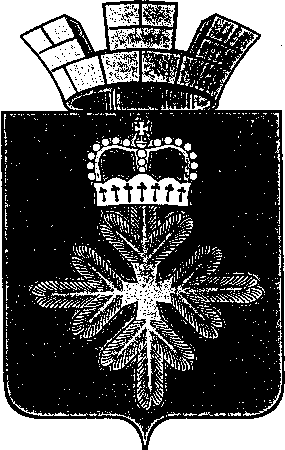 ПОСТАНОВЛЕНИЕАДМИНИСТРАЦИИ  ГОРОДСКОГО ОКРУГА ПЕЛЫМО внесении изменений в постановление администрации городского округа Пелым от 23.10.2012 №390 «Об организации перевода в электронный вид муниципальных услуг в городском округе Пелым»В связи с приведением перечня муниципальных услуг (функций) городского округа Пелым в соответствие с типовым перечнем муниципальных услуг Свердловской области, в целях повышения качества и доступности предоставляемых муниципальных услуг (функций) на территории городского округа Пелым, обеспечения деятельности комиссии по обеспечению процесса перехода на предоставление муниципальных услуг в электронном виде, руководствуясь статьей 31 Устава городского округа Пелым, администрация городского округа ПелымПОСТАНОВЛЯЕТ:1. Внести в постановление администрации городского округа Пелым от 23.10.2012 №390 «Об организации перевода в электронный вид муниципальных услуг в городском округе Пелым» следующие изменения:1) Приложение №1 изложить в новой редакции (прилагается);2) Приложение №2 признать утратившим силу.2. Руководителям структурных отраслевых подразделений администрации городского округа Пелым, ответственным за предоставление муниципальных услуг (Т.Н. Баландиной, А.А. Пелевиной, Е.А. Смертиной) осуществлять контроль за предоставление  ежеквартальной статистической отчетности по форме 1-МУ «Сведения о муниципальных услугах» в экономико – правовой отдел администрации городского округа Пелым (Е.Ш. Абдуллаевой), для дальнейшего ввода данных в автоматизированную систему управления деятельностью исполнительных органов государственной власти Свердловской области (АСУ ИОГВ).3. Настоящее постановление опубликовать в информационной газете  «Пелымский вестник» и разместить на официальном сайте городского округа Пелым в сети «Интернет». 4. Контроль за исполнением настоящего постановления возложить на заместителя главы администрации городского округа Пелым Е.А. Смертину.Глава городского округа Пелым                                                              Ш.Т. АлиевПриложение № 1к постановлению администрациигородского округа Пелымот 28.04.2017 № 133ПЕРЕЧЕНЬМУНИЦИПАЛЬНЫХ УСЛУГ, ПРЕДОСТАВЛЯЕМЫХ ОРГАНАМИМЕСТНОГО САМОУПРАВЛЕНИЯ ГОРОДСКОГО ОКРУГА ПЕЛЫМот 28.04.2017 № 133п. Пелым № 
п/пНаименование услугиОтветственный
исполнитель1231Прием заявлений, постановка на учет и зачисление детей в образовательные учреждения, реализующие основную образовательную программу дошкольного образования (детские сады) в городском округе ПелымОтдел образования, культуры, спорта и по делам молодежи администрации городского округа ПелымО.В. Сорокина2Предоставление информации об организации общедоступного и бесплатного дошкольного, начального общего, основного общего, среднего(полного) общего образования, дополнительного образования детей в муниципальных общеобразовательных учреждениях городского округа ПелымОтдел образования, культуры, спорта и по делам молодежи администрации городского округа ПелымО.В. Сорокина3Зачисление в общеобразовательные учреждения городского округа ПелымОтдел образования, культуры, спорта и по делам молодежи администрации городского округа ПелымО.В. Сорокина4Предоставление информации об образовательных программах учебных курсов, предметов, дисциплин(модулей), годовых календарных учебных графикахОтдел образования, культуры, спорта и по делам молодежи администрации городского округа ПелымО.В. Сорокина5Предоставление путевок детям в организации отдыха в дневных и загородных лагеряхОтдел образования, культуры, спорта и по делам молодежи администрации городского округа ПелымПелевина А.А.6Предоставление информации о культурно - досуговых услугах на территории городского округа ПелымОтдел образования, культуры, спорта и по делам молодежи администрации городского округа ПелымПелевина А.А.7Предоставление доступа к справочно- поисковому аппарату библиотек, базам данныхОтдел образования, культуры, спорта и по делам молодежи администрации городского округа ПелымПелевина А.А.8Запись на обзорные, тематические и интерактивные экскурсии, проводимые отделом культуры городского округа ПелымОтдел образования, культуры, спорта и по делам молодежи администрации городского округа ПелымПелевина А.А.9Прием заявлений и организация предоставления гражданам субсидии на оплату жилых помещений и коммунальных услугЛ.А. Гиляурова10Предоставление отдельным категориям граждан компенсации расходов на оплату жилого помещения и коммунальных услуг на территории городского округа ПелымЛ.А. Гиляурова11Прием заявлений и выдача документов о согласовании переустройства и (или) перепланировки жилого помещения, утвержденный постановлением администрации городского округа Пелым от 23.10.2014 № 341Отдел по управлению имуществом, строительству, ЖКХ, землеустройству, энергетике по управлению администрации городского округа ПелымЮ.В. Иванов12Предоставление информации  о порядке предоставления жилищно- коммунальных слуг населениюОтдел по управлению имуществом, строительству, ЖКХ, землеустройству, энергетике по управлению администрации городского округа ПелымИ.А. Тихонова13Прием заявлений, документов, а так же постановка на учет в качестве нуждающихся в жилых помещениях по договорам социального найма на территории ГО ПелымОтдел по управлению имуществом, строительству, ЖКХ, землеустройству, энергетике по управлению администрации городского округа ПелымИ.А. Тихонова14Выдача специального разрешения на движение по автомобильным дорогам местного значения городского округа Пелым Свердловской области транспортного средства, осуществляющего перевозки тяжеловесных и (или) крупногабаритных грузов.Отдел по управлению имуществом, строительству, ЖКХ, землеустройству, энергетике по управлению администрации городского округа ПелымТ.Н. Шрамкова15Заключение договора на размещение нестационарных торговых объектов, установку и эксплуатацию рекламных конструкций на земельных участках, находящихся в муниципальной собственности и государственная собственность на которые не разграничена»Отдел по управлению имуществом, строительству, ЖКХ, землеустройству, энергетике по управлению администрации городского округа ПелымК.С. Султанова16Принятие документов, а также выдача разрешений о переводе или об отказе в переводе жилого помещения в нежилое помещение или нежилого помещения в жилое помещений	Отдел по управлению имуществом, строительству, ЖКХ, землеустройству, энергетике по управлению администрации городского округа ПелымЮ.В. Иванов17Выдача разрешений на строительство, реконструкцию объектов капитального строительства Отдел по управлению имуществом, строительству, ЖКХ, землеустройству, энергетике по управлению администрации городского округа ПелымЮ.В. Иванов18Выдача разрешений на ввод объектов в эксплуатацию при осуществлении строительства, реконструкции объектов капитального строительства, расположенных на территории городского округа ПелымОтдел по управлению имуществом, строительству, ЖКХ, землеустройству, энергетике по управлению администрации городского округа ПелымЮ.В. Иванов19Присвоение (изменение) адреса объекту недвижимости на территории городского округа ПелымОтдел по управлению имуществом, строительству, ЖКХ, землеустройству, энергетике по управлению администрации городского округа ПелымН.В. Мальшакова20Предоставление в собственность, аренду земельных участков, находящихся в государственной или муниципальной  собственности для индивидуального жилищного строительства, ведения личного подсобного хозяйства в границах населенного пункта, садоводства, дачного хозяйства, гражданам и крестьянским (фермерским) хозяйствам для осуществления крестьянским (фермерским) хозяйством его деятельности на территории городского округа ПелымОтдел по управлению имуществом, строительству, ЖКХ, землеустройству, энергетике по управлению администрации городского округа ПелымК.С. Султанова21Принятие граждан на учет, предоставление однократно бесплатно в собственность граждан земельных участков для индивидуального жилищного строительства на территории городского округа ПелымОтдел по управлению имуществом, строительству, ЖКХ, землеустройству, энергетике по управлению администрации городского округа ПелымН.В. Мальшакова22Оформлению приватизации жилых помещений муниципального жилищного фондаОтдел по управлению имуществом, строительству, ЖКХ, землеустройству, энергетике по управлению администрации городского округа ПелымЕ.В. Смирнова23Выдача разрешений на право организациирынка, продление срока действия и переоформление разрешения на право организации розничного рынка на территории городского округа ПелымЭкономико - правовой отдел администрации городского округа ПелымЕ.В. Фатуллаева 24Оформление документов по обмену жилыми помещениями муниципального жилого фонда Отдел по управлению имуществом, строительству, ЖКХ, землеустройству, энергетике по управлению администрации городского округа ПелымИ.А. Тихонова25Предоставление информации об объектах недвижимого имущества, находящихся в муниципальной собственности городского округа Пелым и предназначенных для сдачи в аренду Отдел по управлению имуществом, строительству, ЖКХ, землеустройству, энергетике по управлению администрации городского округа ПелымЕ.В. Смирнова26Предоставление информации об очередности предоставления жилья на условиях социального найма на территории городского округа ПелымОтдел по управлению имуществом, строительству, ЖКХ, землеустройству, энергетике по управлению администрации городского округа ПелымИ.А. Тихонова27Предоставление жилого помещения муниципального жилищного фонда  по договору социального найма на территории городского округа ПелымОтдел по управлению имуществом, строительству, ЖКХ, землеустройству, энергетике по управлению администрации городского округа ПелымИ.А. Тихонова28Выдача разрешений на вступление в брак несовершеннолетним лицам, достигшим возраста шестнадцати лет, проживающих на территории городского округа ПелымОтдел образования, культуры, спорта и по делам молодежи администрации городского округа ПелымН.Г. Садртдиновой29Предварительное согласование предоставления земельных участков из земель, полномочиями по распоряжению которыми обладает администрация городского округа Пелымотдел по управлению имуществом, строительству, жилищно-коммунальному хозяйству, землеустройству, энергетике администрации городского округа ПелымН.В. Мальшакова30Предоставление земельных участков, находящихся в муниципальной собственности, на которых расположены здания, сооружения, в постоянное (бессрочное) пользование юридическим лицамотдел по управлению имуществом, строительству, жилищно-коммунальному хозяйству, землеустройству, энергетике администрации городского округа ПелымК.С. Султанова31Предоставление в собственность за плату, в аренду, безвозмездное пользование земельных участков из земель, полномочиями по распоряжению которыми обладает Администрация городского округа Пелым, занятых зданиями, сооружениями, принадлежащими гражданам и юридическим лицам»отдел по управлению имуществом, строительству, жилищно-коммунальному хозяйству, землеустройству, энергетике администрации городского округа ПелымН.В. Мальшакова32Предоставление земельных участков из состава земель, государственная собственность на которые не разграничена и земельных участков, находящихся в муниципальной собственности, для целей не связанных  со строительствомотдел по управлению имуществом, строительству, жилищно-коммунальному хозяйству, землеустройству, энергетике администрации городского округа ПелымК.С. Султанова33Предоставление земельных участков, государственная собственность на которые не разграничена и земельных участков находящихся в муниципальной собственности под строительство по результатам торгов на территории городского округа Пелымотдел по управлению имуществом, строительству, жилищно-коммунальному хозяйству, землеустройству, энергетике администрации городского округа ПелымК.С. Султанова34Предоставление градостроительного плана земельного участка на территории городского округа Пелымотдел по управлению имуществом, строительству, жилищно-коммунальному хозяйству, землеустройству, энергетике администрации городского округа ПелымН.В. Мальшакова